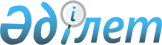 Об образовании четвертого района и установлении границ районов города ШымкентСовместное постановление акимата города Шымкент от 7 октября 2014 года № 2143 и решение Шымкентского городского маслихата от 7 октября 2014 года № 41/283-5c. Зарегистрировано Департаментом юстиции Южно-Казахстанской области 21 октября 2014 года № 2836      Примечание РЦПИ.

      В тексте документа сохранена пунктуация и орфография оригинала. 



      В соответствии с подпунктом 3) статьи 13 Закона Республики Казахстан «Об административно-территориальном устройстве Республики Казахстан» акимат города Шымкент ПОСТАНОВЛЯЕТ и Шымкентский городской маслихат РЕШИЛ:



      1. Образовать четвертый район в городе Шымкент.



      2. Установить границы Абайского, Аль-Фарабийского, Енбекшинского и четвертого районов города Шымкент согласно приложения к настоящему совместному постановлению и решению.



      3. Признать утратившим силу совместное постановление акимата города Шымкента от 26 марта 2014 года № 495 и решение Шымкентского городского маслихата от 20 марта 2014 года № 33/214-5с «Об установлении границ районов города Шымкент» (зарегистрировано в Реестре государственной регистрации нормативных правовых актов за № 2595, опубликовано 11 апреля 2014 года в газете «Панорама Шымкента»).



      4. Настоящее совместное постановление и решение вводится в действие по истечении десяти календарных дней после дня его первого официального опубликования.            Аким города Шымкент                        Д.Сатыбалды       Председатель сессии

      городского маслихата                       Г.Ахметбаев       Секретарь городского

      маслихата                                  Н.Бекназаров      

      Приложение к совместному

      постановлению акимата города

      Шымкента от 7 октября 2014 года

      № 2143 и решению Шымкентского

      городского маслихата от 7 октября

      2014 года № 41/283-5с 

Граница Абайского района города Шымкент      Абайский район расположен в западной части города Шымкент. Восточная часть Абайского района граничит с Аль-Фарабийским районом. Северная часть граничит с четвертым районом. Юго-западная часть граничит с Толебийским, Казгуртским районами. Западная и северо-западная часть граничат с Сайрамским, Ордабасинским районами.

      Граница начинается в северо-западной части города Шымкент, расположенная у бывших границ Ордабасинского и Сайрамского районов, проходя по краю северной части лога в юго-восточном направлении расстоянием 1247 метров, поворачивая в юго-западном направлении расстоянием 114 метров, спускается в лог. В юго-восточном направлении проходит по логу 3164,5 метров, по краю северной части лога в северо-восточном направлении расстоянием 1982 метра доходит до юго-западной границы дачного массива «Кайнар булак». Проходя по логу юго-западной границы дачного массива «Кайнар булак» 1570 метров, доходит в юго-восточном направлении по грунтовой дороге расстоянием 770 метров до проектируемой дороги, разделяющей дачный массив «Солтустик» и микрорайон «Достык». По данной дороге в юго-восточном направлении 4231,5 метра доходит до объездной дороги Алматы-Ташкент возле площадки для мусорной свалки города Шымкент. Далее доходя по автодороге Алматы-Ташкент в юго-западном направлении расстоянием 445 метров до улицы К.Тулеметова, проходит в юго-восточном направлении по оси улицы К.Тулеметова 4803,2 метра до дендропарка. По северо-западной границе дендропарка расстоянием 538 метров доходит до тепличного комплекса (бывший лимонарий). Проходя по границе юго-западной части тепличного комплекса (бывший лимонарий) 1214 метров, доходит до улицы К.Казиева. По улице К.Казиева в юго-западном направлении доходит до улицы Мадели кожа. По улице Мадели кожа в юго-восточном направлении до улицы К.Рыскулбекова. Проходя по оси улицы К.Рыскулбекова в юго-западном направлении до улицы Г.Иляева, поворачивает в юго-западном направлении, по оси улицы Г.Иляева доходит до улицы Б.Момышулы. По середине улицы Б.Момышулы в юго-восточном направлении до проспекта Республики. По середине проспекта Республики в юго-западном направлении через туннель, далее по оси Ташкентской автодороги расстоянием 2370 метров доходит до контрольного пункта. Далее в этом направлении по западной стороне полосы автодороги Алматы-Ташкент 5200 метров. Далее в этом направлении по оси полосы с восточной стороны автодороги Алматы-Ташкент расстоянием 2304 метра до населенного пункта «Актас». Начиная от населенного пункта «Актас», по старой Ташкентской автодороге, поворачивая в юго-восточном направлении (по направлению к селам Енбекши, Рабат), расстоянием 13000 метров доходит до границы города Шымкент. Начиная от места пересечения границ Толебийского района и города Шымкент в северо-западном направлении, проходя по Толебийскому району расстоянием 14200 метров, доходит до пересечения границ Толебийского и Казгуртского районов. В данном направлении, проходя по границе с Казгуртским районом 10840 метров, по границе с Сайрамским районом 14623 метра и по границе с Ордабасинским районом 35670 метров, выходит на изначальную точку отсчета.  

Граница Аль-Фарабийского района города Шымкент      Аль-Фарабийский район расположен в центральной части города Шымкент. Восточная часть граничит с Енбекшинским районом. Юго-восточная и южная части граничат с Толебийским районом. Западная часть граничит с Абайским районом. Северная часть граничит с четвертым районом.

      Граница начинается в южной части города Шымкент, проходя по старой автодороге (по направлению к селам Енбекши, Рабат) 13000 метров в северо-западном направлении, доходит до автодороги Алматы-Ташкент в населенном пункте «Актас». От данного места пересечения двух дорог проходит по оси полосы с восточной стороны автодороги Ташкент-Алматы 2304 метра в северо-восточном направлении. Далее в данном направлении с перемещением на полосу западной части автодороги Ташкент-Алматы, по оси дороги 5200 метров до контрольного пункта. Далее в данном направлении от контрольного пункта по оси автодороги до туннеля 2370 метров. Начиная с туннеля, по середине проспекта Республики в северо-восточном направлении доходит до улицы Б.Момышулы. Начиная с места пересечения проспекта Республики и улицы Б.Момышулы, по середине улицы Момышулы в северо-западном направлении до улицы Г.Иляева. Начиная с места пересечения улиц Б.Момышулы и Г.Иляева, по оси улицы Г.Иляева до улицы К.Рыскулбекова. Начиная с места пересечения улиц Г.Иляева и К.Рыскулбекова, по оси улицы К.Рыскулбекова в северо-восточном направлении до улицы Мадели кожа. Начиная от пересечения улиц К.Рыскулбекова и Мадели кожа, по оси улицы Мадели кожа до улицы К.Казиева. Начиная от пересечения улиц Мадели кожа и К.Казиева, по оси улицы К.Казиева в северо-восточном направлении доходит до тепличного комплекса (бывший лимонарий). По границе юго-западной части тепличного комплекса (бывший лимонарий) в северо-восточном направлении 1214 метров до границы дендропарка. Далее, проходя в данном направлении расстоянием 538 метров по северо-западной границе дендропарка до улицы К.Тулеметова, поворачивая в юго-восточном направлении, доходит до места пересечения оси улицы с улицей Сырым батыра. От пересечения улиц К.Тулеметова и Сырым батыра в северо-западном направлении по оси улицы Сырым батыра расстоянием 1302 метра доходит до карьера, поворачивая в северо-восточном направлении, проходя по границе карьера в микрорайоне «Акжайык», по границам ипподрома и лесного хозяйства расстоянием 2182 метра, доходит до улицы Байдибек би. Начиная от границы ипподрома по оси улицы Байдибек би в юго-западном направлении до улицы У.Аргынбекова. По оси улицы У.Аргынбекова в юго-восточном направлении до улицы С.Байтерекова. От пересечения улиц У.Аргынбекова и С.Байтерекова по оси улицы С.Байтерекова в юго-западном направлении до пересечения улицы Т.Рыскулова. Далее от пересечения улиц Т.Рыскулова и Ж.Адырбекова по оси улицы Ж.Адырбекова до улицы Толе би. По середине улицы Толе би в юго-восточном направлении, пересекая железную дорогу, поворачивает в юго-западном направлении. По южной стороне железной дороги в юго-западном направлении до улицы Баян батыр. Далее по улице Баян батыр в юго-западном направлении до реки Бадам. Пересекая реку Бадам по оси улицы Кенесары в юго-восточном направлении расстоянием 1500 метров, доходит до улицы К.Турсынбаева. Начиная от пересечения улиц Кенесары и К.Турсынбаева, в юго-западном направлении 430 метров до арыка внутри населенного пункта. Далее по улице между новостройками в юго-западном направлении расстоянием 1184 метра до лесополосы. По дороге вдоль лесополосы в юго-западном направлении расстоянием 1756 метров до подземного газопровода. Вдоль подземного газопровода в юго-восточном направлении расстоянием 3626 метров до места пересечения нефтепровода и газопровода. По дороге вдоль подземного газопровода в северо-восточном направлении расстоянием 1624 метра до реки Текесу. Далее по реке Текесу в юго-восточном направлении расстоянием 2500 метров до пашни, расположенной при въезде в село Текесу по северной части хозяйственных зданий. Далее проходя в юго-восточном направлении 352 метра, далее 896 метров по грунтовой дороге, по дороге вдоль лесополосы 806 метров, доходит до границ города Шымкент и Толебийского района. Начиная от места пересечения границ города Толебийского района и города Шымкент, гранича в юго-западном направлении с границей Толебийского района, расстоянием 24940 метров доходит до границы Казгуртского района. Проходя в юго-западном направлении вдоль границы Казгуртского района расстоянием 52 метра, выходит на изначальную точку отсчета. 

Граница Енбекшинского района города Шымкент      Енбекшинский район расположен в юго-восточной части города Шымкент. Граничит в северо-восточной части с четвертым районом, юго-восточной части с Толебийским районом. Юго-западная и западная части граничат с Аль-Фарабийским районом.

      Граница начинается в юго-восточной части на пересечении границ Толебийского района и Аль-Фарабийского района, по дороге вдоль лесополосы в северо-западном направлении 806 метров, далее в этом направлении по грунтовой дороге 896 метров, далее 352 метра доходит до реки Текесу. Начиная от пашни, расположенной при въезде в село Текесу по северной части хозяйственных зданий, по реке Текесу в северо-западном направлении расстоянием 2500 метров до газопровода. Далее по дороге вдоль подземного газопровода расстоянием 1624 метров в юго-западном направлении доходит до места пересечения нефтепровода и газопровода. Вдоль подземного газопровода в северо-западном направлении расстоянием 3626 метров вдоль подземного газопровода до дороги рядом с лесополосой. Далее по дороге с восточной стороны лесополосы в северо-западном направлении расстоянием 1756 метров доходит до новостроек, поворачивая в северо-восточном направлении, по дороге между новостройками расстоянием 1184 метра до арыка внутри населенного пункта. От данного арыка по улице К.Турсынбаева в северо-западном направлении доходит до улицы Кенесары. От пересечения улиц К.Турсынбаева и Кенесары в северо-западном направлении по оси улицы Кенесары, пересекая реку Бадам, по направлению к улице Баян батыр, далее по оси улицы Баян батыр в северо-восточном направлении до магистральной железной дороги. По юго-восточной стороне железной дороги в северо-восточном направлении до улицы Капал батыра. Проходя через мост над железной дорогой, в северо-западном направлении по середине улицы Толе би, доходит до пересечения улицы Ж.Адырбекова. От пересечения улиц Толе би и Ж.Адырбекова в северо-восточном направлении по оси улицы Ж.Адырбекова до пересечения улицы Т.Рыскулова. Далее в этом направлении по оси улицы С.Байтерекова до пересечения улицы У.Аргынбекова. Начиная от пересечения улиц У.Аргынбекова и С.Байтерекова, по середине улицы У.Аргынбекова в юго-восточном направлении до проспекта Жибек жолы. Начиная от пересечения улицы У.Аргынбекова и проспекта Жибек жолы, доходя по оси проспекта Жибек жолы в северо-восточном направлении расстоянием 1450 метров до улицы (улица, проходящая к населенному пункту «Сайрам»), поворачивает в юго-восточном направлении до железной дороги. По южной стороне железной дороги (через микрорайон «Азат») в юго-западном направлении до моста над железной дорогой автодороги № 1. Начиная от моста над железной дорогой, доходя по середине автодороги № 1 в юго-восточном направлении расстоянием 7525 метров до бывшего фосфорного завода, в северном направлении спускается к реке Сайрамсу. По реке Сайрамсу в северо-восточном направлении (через населенные пункты «Сайрам», «Базаркакпа», «Шапырашты») до границ города Шымкент и Толебийского района. Проходя по границе Толебийского района в юго-западном направлении расстоянием 54186 метров, выходит на изначальную точку отсчета.  

Граница четвертого района города Шымкент      Четвертый район города Шымкент расположен в северной части города Шымкент. Северная и северо-восточная части граничат с Сайрамским районом.

      Восточная часть граничит с Толебийским районом. Южная и юго-восточная части граничат с Енбекшинским районом. Южная часть граничит с Аль-Фарабийским районом. Юго-западная часть граничит с Абайским районом. Западная часть граничит с Ордабасинским районом.

      Граница начинается в северо-западной части города Шымкент, где ранее пересекались границы Ордабасинского и Сайрамского районов, проходя по краю северной части лога в юго-восточном направлении 1247 метров, поворачивая в юго-западном направлении расстоянием 114 метров, спускается в лог. В юго-восточном направлении проход по логу 3164,5 метра, по краю северной части лога в северо-восточном направлении расстоянием 1982 метра доходит до юго-западной границы дачного массива «Кайнар булак». Проходя по логу юго-западной границы дачного массива «Кайнар булак» 1570 метров, доходит в юго-восточном направлении по грунтовой дороге расстоянием 770 метров до проектируемой дороги, разделяющей дачный массив «Солтустик» и микрорайон «Достык». По данной дороге в юго-восточном направлении 4231,5 метра доходит до автодороги Алматы-Ташкент возле площадки для мусорной свалки города Шымкент. Доходя по автодороге Алматы-Ташкент в юго-западном направлении расстоянием 445 метров до улицы К.Тулеметова, проходит по улице К.Тулеметова расстоянием 5235 метров в юго-восточном направлении до улицы Сырым батыра. По оси улицы Сырым Батыра в северо-западном направлении расстоянием 1302 метров доходит до карьера, поворачивает в северо-восточном направлении, проходит по границе карьера в микрорайоне «Акжайык», по границам ипподрома и лесного хозяйства расстоянием 2182 метра до улицы Байдыбек би. Начиная от границы ипподрома по оси улицы Байдибек би в юго-западном направлении до улицы У.Аргынбекова. Начиная от пересечения улиц У.Аргынбекова и Байдыбек би, по середине улицы У.Аргынбекова в юго-восточном направлении до проспекта Жибек жолы. Начиная от пересечения улицы У.Аргынбекова и проспекта Жибек жолы, по оси проспекта Жибек жолы в северо-восточном направлении расстоянием 1450 метров доходит до улицы (улица, проходящая к населенному пункту «Сайрам»), поворачивает в юго-восточном направлении до железной дороги. По южной стороне железной дороги (через микрорайон «Азат») в юго-западном направлении до моста над железной дорогой автодороги № 1. Начиная от моста над железной дорогой по середине автодороги № 1 в юго-восточном направлении расстоянием 7525 метров до бывшего фосфорного завода, в северном направлении спускается до реки Сайрамсу. По реке Сайрамсу в северо-восточном направлении (через населенные пункты «Сайрам», «Базаркакпа», «Шапырашты») до границ города Шымкент и Толебийского района. Гранича с Толебийским районом по реке Сайрамсу, в юго-восточном направлении на расстоянии 785 метров поворачивает на северо-восток. В данном направлении расстоянием 1102 метра доходит до границы с Сайрамским районом. На пересечении границ Сайрамского и Толебийского районов, начиная от арыка Терис, в северо-западном направлении расстоянием 33645 метров доходит до автодороги Алматы-Ташкент. Далее в данном направлении по южной стороне автодороги Западная Европа - Западный Китай, гранича с Сайрамским районом расстоянием 16212 метров, доходит до арыка Таскесу. Начиная от данной точки, в юго-западном направлении расстоянием 7953 метра доходит до границы Ордабасинского района. Проходя в данном направлении вдоль границы Ордабасинского района расстоянием 4219 метров, выходит на изначальную точку отсчета.
					© 2012. РГП на ПХВ «Институт законодательства и правовой информации Республики Казахстан» Министерства юстиции Республики Казахстан
				